		Participant info	              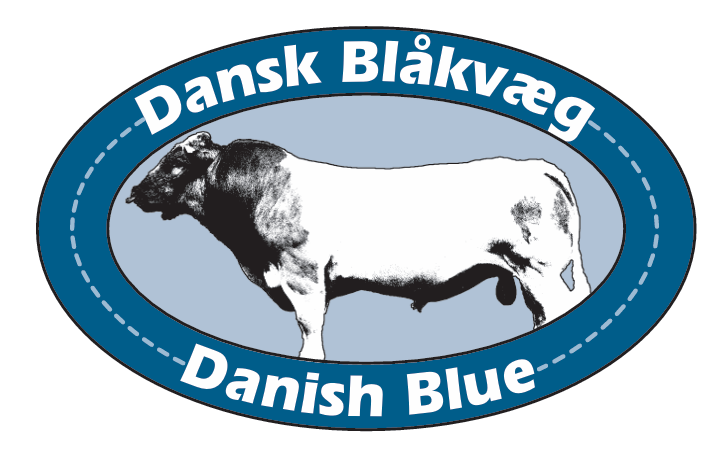 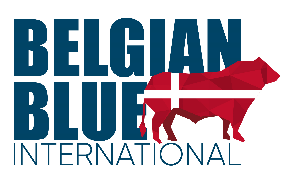 Name of participant(s):________________________________________________________________________________________________________________________________________________________________E-mail: __________________________________________VAT. Number: _____________________________________Participating country: ______________________________Number of Single rooms________ Double rooms________Name of participant(s) in single room: ________________________________________________________________________________________________________________________________________________________________Name of participants in double room:________________________________________________________________________________________________________________________________________________________________ Arrival in Aalborg Airport (AAL)info Arrival Date 1/7Flight number __________	Arrival time__________Departure Billund Airport (BLL) info.Departure Date ________Flight number __________	Departure time__________